Resoluciones #159 - #170Resoluciones #159 - #170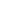 